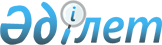 Об утверждении ставок платы за пользование водными ресурсами из поверхностных источников на 2013 год
					
			Утративший силу
			
			
		
					Решение маслихата Костанайской области от 1 марта 2013 года № 119. Зарегистрировано Департаментом юстиции Костанайской области 3 апреля 2013 года № 4082. Утратило силу в связи с истечением срока действия (письмо Костанайского областного маслихата от 22 января 2014 года № 21)

      Сноска. Утратило силу в связи с истечением срока действия (письмо Костанайского областного маслихата от 22.01.2014 № 21).      В соответствии с подпунктом 5) статьи 38 Водного кодекса Республики Казахстан от 9 июля 2003 года, пунктом 1 статьи 487 Кодекса Республики Казахстан от 10 декабря 2008 года "О налогах и других обязательных платежах в бюджет (Налоговый кодекс)" Костанайский областной маслихат РЕШИЛ:



      1. Утвердить прилагаемые ставки платы за пользование водными ресурсами из поверхностных источников на 2013 год.



      2. Настоящее решение вводится в действие по истечении десяти календарных дней после дня его первого официального опубликования.      Председатель сессии                        А. Сергеев      Секретарь Костанайского

      областного маслихата                       С. Ещанов      СОГЛАСОВАНО:      Начальник государственного

      учреждения (ГУ) "Управление

      финансов акимата

      Костанайской области"

      _____________ С. Аймухамбетова      Исполняющий обязанности

      начальника ГУ "Управление

      природных ресурсов и

      регулирования природопользования

      акимата Костанайской области"

      _____________ С. Калиев      Начальник ГУ "Управление экономики

      и бюджетного планирования

      акимата Костанайской области"

      _____________ Г. Кисленкова

Утверждены        

решением маслихата   

от 1 марта 2013 года  

№ 119            

Ставки платы за пользование водными ресурсами

из поверхностных источников на 2013 год
					© 2012. РГП на ПХВ «Институт законодательства и правовой информации Республики Казахстан» Министерства юстиции Республики Казахстан
				№Вид специального

водопользованияЕдиница

измеренияСтавки

платы (тенге)1.Жилищно-

эксплуатационные и

коммунальные услуги1000

кубических

метров86,442.Промышленность,

включая

теплоэнергетику1000 кубических

метров246,563.Сельское хозяйство1000 кубических

метров68,024.Прудовые хозяйства,

осуществляющие забор

из водных источников1000 кубических

метров68,025.Рыбное хозяйство,

потребители,

производящие отлов

рыбы на водных

источниках1 тонна175,71